自治区党员（远程）教育站点2024年2月集中学习计划一、学习时间2月1日至29日。二、参学对象村、社区、乡镇（街道）、机关、学校、国有企业、两新组织等领域党员，入党积极分子和党员发展对象。三、有关要求1.党组织要把党员（远程）教育站点集中学习纳入学习计划，党组织书记和其他班子成员要带头学习，原则上每周不超过1次，要与组织开展农牧民夜校、国通语中心课堂，以及支部其他组织生活结合进行。每次尽量控制在2个小时以内，学习内容应针对需要，不得影响党员和群众正常生产生活。2. 集中学习计划推送资源为必学内容。基层站点可根据需要自主开展其他资源选学。3. 要引导党员特别是新发展党员关注“新疆党员教育”微信公众号等党员教育平台。4. 注重发现和培育站点学用典型，积极推荐优秀站点管理员和学用之星。联 系 人：热斯别克联系电话：0991—2508235，15709910753附件: 1. 自治区党员（远程）教育站点2024年2月集中学习计划2. 党员（远程）教育站点集中学习现场互动试题及答案3. “共产党员”“新疆党员教育”微信公众号，新疆党员教育App二维码自治区党员教育中心                         2024年1月26日附件1 自治区党员（远程）教育站点2024年2月集中学习计划（村站点）（社区站点）（机关、学校、国有企业、两新组织站点）（乡镇〈街道〉站点）附件2党员（远程）教育站点集中学习现场互动试题及答案（题目来源：新疆党员教育在线学习平台）1.中央发出的学习通知指出，学习《习近平著作选读》，必须大力弘扬（ ）的马克思主义学风，做到学思用贯通、知信行统一。 答案：理论联系实际2.党的二十大报告强调，必须坚持科技是第一生产力、（  ）是第一资源、（  ）是第一动力，深入实施科教兴国战略、人才强国战略、创新驱动发展战略，开辟发展新领域新赛道，不断塑造发展新动能新优势。 答案：人才 创新3. （   ）是党的最高政治原则和根本政治规矩。答案：“两个维护”4.党的二十大报告强调，坚持和完善社会主义基本经济制度，毫不动摇（  ）和发展公有制经济，毫不动摇鼓励、（  ）、引导非公有制经济发展，充分发挥市场在资源配置中的决定性作用，更好发挥政府作用。 答案：巩固   支持5. 2022年3月1日，习近平在中央党校（国家行政学院）中青年干部培训班开班式上指出，什么是好事实事，要从群众切身需要来考量，不能主观臆断，不能简单化、（   ）。 答案：片面化6.中国式现代化，是中国共产党领导的社会主义现代化，既有各国现代化的共同特征，更有基于自己（ ）的中国特色。 答案：国情附件3 “共产党员” “新疆党员教育”微信公众号，新疆党员教育App二维码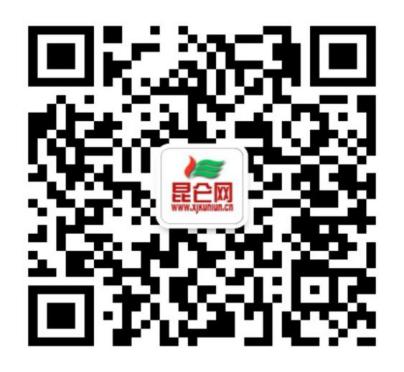 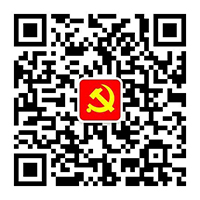 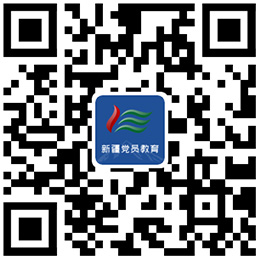 课程栏目名称内容语种时长（分钟）必学内容思想理论《学习领会习近平文化思想》第七讲：如何加强国际传播能力建设 促进文明交流互鉴；第八讲：习近平文化思想集中体现了哪些原创性贡献；第九讲：当前宣传思想文化工作面临的新形势新任务；第十讲：坚持党的文化领导权国家通用语言文字（时长95分钟）20必学内容党务工作《党支部标准化规范化建设》第六讲：怎样讲好党课（上）国家通用语言文字（时长95分钟）27必学内容铸牢中华民族共同体意识《文史故事伴你过节》1.春联的由来；2.戴凭春节连胜；3.杜甫春节抒怀；4.苏轼凤翔过春节；5.郑板桥春节济贫国家通用语言文字（时长95分钟）15必学内容形式政策《今日聚焦》让养老更有"医"靠国家通用语言文字（时长95分钟）10必学内容先进典型《榜样8》3.唐菊兴：奋战高原 寻矿报国；4.吴惠芳：带领乡亲绘就“农村现代画”国家通用语言文字（时长95分钟）23必学内容党章党规《二十大党章新知识点大家学》第4集：充实“五位一体”总体布局；第5集：深入推进新时代党的建设新的伟大工程；第6集：全面从严治党开辟党的自我革命新境界维吾尔语（时长96分钟）11必学内容先进典型《榜样8》钱七虎：为国铸盾 矢志强军维吾尔语（时长96分钟）15必学内容党务工作《党支部标准化规范化建设》第三讲：发展党员的程序及规范（下）维吾尔语（时长96分钟）20必学内容法律法规《法在你身边》三分钟案说民法典第九集：高空抛物没砸中也要负责吗？；第十集：全职太太离婚，能否请求“家务补偿”？；第十一集：逾期还款应该支付利息吗？；第十二集：使用他人照片制造网络谣言，侵犯肖像权吗？维吾尔语（时长96分钟）11必学内容基层党建加强村（居）民委员会规范化建设维吾尔语（时长96分钟）10必学内容国通语《教你学国家通用语言文字》第四十七集维吾尔语（时长96分钟）29必学内容思想理论理论微视频《思想之路》第5集 强国方略；第6集 中流砥柱 哈萨克语（时长96分钟）13必学内容党章党规《学党章 做合格党员》第八章 党的纪律检查机关；第九章 党的党组；第十章 党的共产主义青年团的关系；第十一章 党徽党旗哈萨克语（时长96分钟）12必学内容先进典型《榜样8》钱七虎：为国铸盾 矢志强军哈萨克语（时长96分钟）15必学内容党务工作《党支部标准化规范化建设》第八讲：落实党风廉政建设的“监督责任”（下）哈萨克语（时长96分钟）22必学内容法律法规《案“鉴”》1.落网的骗子说，这种买卖太缺德；2.刚买的手机就过了保修期？；3.大学生被抓，只因“帮”了别人的忙；4.谁在背后偷窥我们哈萨克语（时长96分钟）13必学内容基层党建加强村（居）民委员会规范化建设哈萨克语（时长96分钟）10必学内容警示教育《青年干部警示教育》系列微动漫：第一集 莫让亲情裹挟公权第二集 追求“精致”生活的代价第三集 以利相交就是“套”哈萨克语（时长96分钟）11课程栏目名称内容语种时长（分钟）必学内容思想理论《学习领会习近平文化思想》第七讲：如何加强国际传播能力建设 促进文明交流互鉴；第八讲：习近平文化思想集中体现了哪些原创性贡献；第九讲：当前宣传思想文化工作面临的新形势新任务；第十讲：坚持党的文化领导权国家通用语言文字（时长90分钟）20必学内容党务工作《党支部标准化规范化建设》第六讲：怎样讲好党课（上）国家通用语言文字（时长90分钟）27必学内容基层党建社区治理中的权益维护与矛盾纠纷化解国家通用语言文字（时长90分钟）10必学内容形式政策《今日聚焦》让养老更有"医"靠国家通用语言文字（时长90分钟）10必学内容先进典型《榜样8》3.唐菊兴：奋战高原 寻矿报国；4.吴惠芳：带领乡亲绘就“农村现代画”国家通用语言文字（时长90分钟）23必学内容党章党规《二十大党章新知识点大家学》第4集：充实“五位一体”总体布局；第5集：深入推进新时代党的建设新的伟大工程；第6集：全面从严治党开辟党的自我革命新境界维吾尔语（时长96分钟）11必学内容先进典型《榜样8》钱七虎：为国铸盾 矢志强军维吾尔语（时长96分钟）15必学内容党务工作《党支部标准化规范化建设》第三讲：发展党员的程序及规范（下）维吾尔语（时长96分钟）20必学内容法律法规《法在你身边》三分钟案说民法典第九集：高空抛物没砸中也要负责吗？；第十集：全职太太离婚，能否请求“家务补偿”？；第十一集：逾期还款应该支付利息吗？；第十二集：使用他人照片制造网络谣言，侵犯肖像权吗？维吾尔语（时长96分钟）11必学内容基层党建社区服务人才队伍建设维吾尔语（时长96分钟）10必学内容国通语《教你学国家通用语言文字》第四十七集维吾尔语（时长96分钟）29必学内容思想理论理论微视频《思想之路》第5集 强国方略；第6集 中流砥柱 哈萨克语（时长98分钟）13必学内容党章党规《学党章 做合格党员》第八章 党的纪律检查机关；第九章 党的党组；第十章 党的共产主义青年团的关系；第十一章 党徽党旗哈萨克语（时长98分钟）12必学内容先进典型《榜样8》钱七虎：为国铸盾 矢志强军哈萨克语（时长98分钟）15必学内容党务工作《党支部标准化规范化建设》第八讲：落实党风廉政建设的“监督责任”（下）哈萨克语（时长98分钟）23必学内容法律法规《案“鉴”》  1.落网的骗子说，这种买卖太缺德；2.刚买的手机就过了保修期？；3.大学生被抓，只因“帮”了别人的忙；4.谁在背后偷窥我们哈萨克语（时长98分钟）13必学内容基层党建提升社区基层党建组织力和健全基层治理党的领导体制哈萨克语（时长98分钟）9必学内容警示教育《青年干部警示教育》系列微动漫：第一集 莫让亲情裹挟公权第二集 追求“精致”生活的代价第三集 以利相交就是“套”哈萨克语（时长98分钟）13课程栏目名称内容语种时长（分钟）必学内容思想理论《习近平总书记关于党的建设的重要思想十三讲》第一讲：坚持和加强党的全面领导；第二讲：坚持以党的自我革命引领社会革命国家通用语言文字（时长62分钟）10必学内容党章党规电视专题片《持续发力 纵深推进》第1集 解决独有难题（上）国家通用语言文字（时长62分钟）29必学内容先进典型《榜样8》3.唐菊兴：奋战高原 寻矿报国；4.吴惠芳：带领乡亲绘就“农村现代画”国家通用语言文字（时长62分钟）23课程栏目名称内容语种时长（分钟）必学内容思想理论《习近平总书记关于党的建设的重要思想十三讲》第一讲：坚持和加强党的全面领导；第二讲：坚持以党的自我革命引领社会革命国家通用语言文字（时长60分钟）10必学内容基层党建着力完善乡镇（街道）议事协商机制国家通用语言文字（时长60分钟）12必学内容形式政策《焦点访谈》巡查隐患 防患未然国家通用语言文字（时长60分钟）15必学内容先进典型《榜样8》3.唐菊兴：奋战高原 寻矿报国；4.吴惠芳：带领乡亲绘就“农村现代画”国家通用语言文字（时长60分钟）23